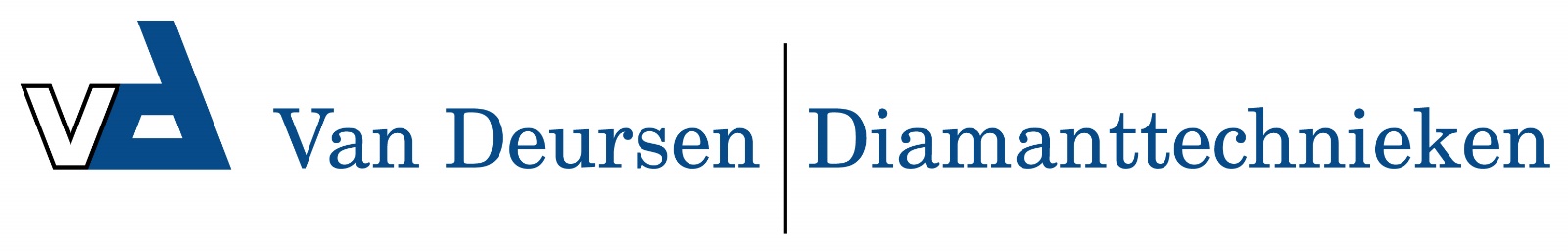 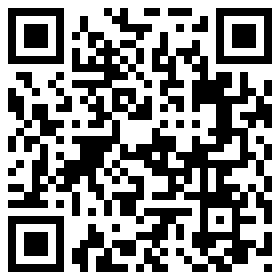 Wasborstel roterend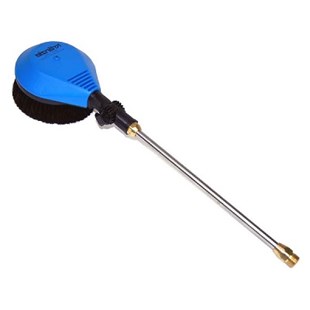 Roterende wasborstelBorstelkop 180 mm doorsnedeVerlenging 400 mm RVSMinimaal 10 liter per minuutMaximaal 20 liter per minuutMaximaal 35 graden Celsius
Deze draaiende borstel is ideaal voor het reinigen van voertuigen en rolluiken. Door de waterkracht draait de borstel vanzelf, wordt het vuil weggewreven en door het water onmiddellijk weggespoeld zodat het niet kan inkrassen. Reinigingsmiddel wordt desgewenst automatisch aangezogen.